ПРОТОКОЛ № _____Доп. Вр.                    в пользу                                           Серия 11-метровых                    в пользу                                            Подпись судьи : _____________________ /_________________________ /ПредупрежденияУдаленияПредставитель принимающей команды: ______________________ / _____________________ Представитель команды гостей: _____________________ / _________________________ Замечания по проведению игры ______________________________________________________________________________________________________________________________________________________________________________________________________________________________________________________________________________________________________________________________________________________________________________________________________________________________________________________________________________________________________________________________Травматические случаи (минута, команда, фамилия, имя, номер, характер повреждения, причины, предварительный диагноз, оказанная помощь): _________________________________________________________________________________________________________________________________________________________________________________________________________________________________________________________________________________________________________________________________________________________________________________________________________________________________________Подпись судьи:   _____________________ / _________________________Представитель команды: ______    __________________  подпись: ___________________    (Фамилия, И.О.)Представитель команды: _________    _____________ __ подпись: ______________________                                                             (Фамилия, И.О.)Лист травматических случаевТравматические случаи (минута, команда, фамилия, имя, номер, характер повреждения, причины, предварительный диагноз, оказанная помощь)_______________________________________________________________________________________________________________________________________________________________________________________________________________________________________________________________________________________________________________________________________________________________________________________________________________________________________________________________________________________________________________________________________________________________________________________________________________________________________________________________________________________________________________________________________________________________________________________________________________________________________________________________________________________________________________________________________________________________________________________________________________________________________________________________________________________________________________________________________________________________________________________________________________________________________________________________________________________________________________________________________________________________________________________________________________________________________________________________________________________________________________Подпись судьи : _________________________ /________________________/ 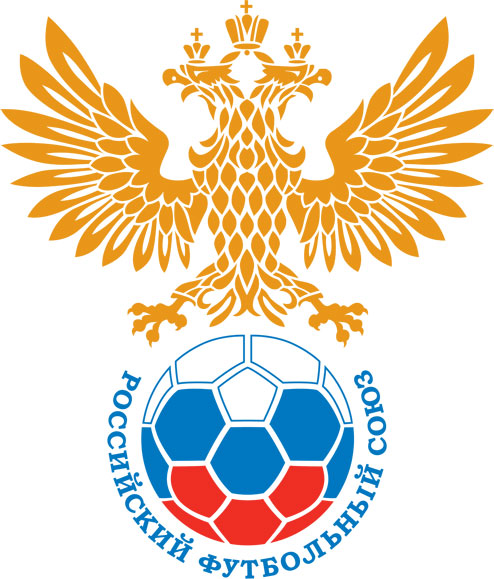 РОССИЙСКИЙ ФУТБОЛЬНЫЙ СОЮЗМАОО СФФ «Центр»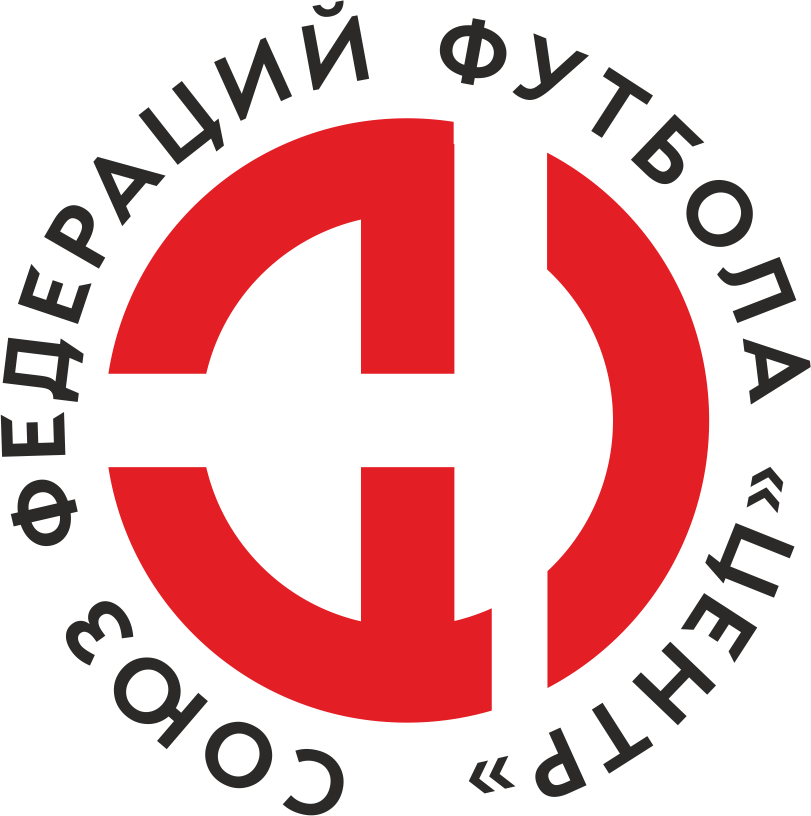    Первенство России по футболу среди команд III дивизиона, зона «Центр» _____ финала Кубка России по футболу среди команд III дивизиона, зона «Центр»Стадион «Локомотив» (Тамбов)Дата:27 апреля 2019Тамбов-М (Тамбов)Тамбов-М (Тамбов)Тамбов-М (Тамбов)Тамбов-М (Тамбов)Локомотив (Лиски)Локомотив (Лиски)команда хозяевкоманда хозяевкоманда хозяевкоманда хозяевкоманда гостейкоманда гостейНачало:17:00Освещение:Количество зрителей:200Результат:0:1в пользуЛокомотив (Лиски)1 тайм:0:0в пользуничьяСудья:Золотарев Илья  (Белгород)кат.1 помощник:Тимонов Денис (Белгород)кат.2 помощник:Шумилов Антон (Белгород)кат.Резервный судья:Резервный судья:кат.Инспектор:Тимаков Евгений Михайлович (Белгород)Тимаков Евгений Михайлович (Белгород)Тимаков Евгений Михайлович (Белгород)Тимаков Евгений Михайлович (Белгород)Делегат:НетНетНетНетСчетИмя, фамилияКомандаМинута, на которой забит мячМинута, на которой забит мячМинута, на которой забит мячСчетИмя, фамилияКомандаС игрыС 11 метровАвтогол0:1Дмитрий КотовЛокомотив (Лиски)65Мин                 Имя, фамилия                          КомандаОснованиеРОССИЙСКИЙ ФУТБОЛЬНЫЙ СОЮЗМАОО СФФ «Центр»РОССИЙСКИЙ ФУТБОЛЬНЫЙ СОЮЗМАОО СФФ «Центр»РОССИЙСКИЙ ФУТБОЛЬНЫЙ СОЮЗМАОО СФФ «Центр»РОССИЙСКИЙ ФУТБОЛЬНЫЙ СОЮЗМАОО СФФ «Центр»РОССИЙСКИЙ ФУТБОЛЬНЫЙ СОЮЗМАОО СФФ «Центр»РОССИЙСКИЙ ФУТБОЛЬНЫЙ СОЮЗМАОО СФФ «Центр»Приложение к протоколу №Приложение к протоколу №Приложение к протоколу №Приложение к протоколу №Дата:27 апреля 201927 апреля 201927 апреля 201927 апреля 201927 апреля 2019Команда:Команда:Тамбов-М (Тамбов)Тамбов-М (Тамбов)Тамбов-М (Тамбов)Тамбов-М (Тамбов)Тамбов-М (Тамбов)Тамбов-М (Тамбов)Игроки основного составаИгроки основного составаЦвет футболок:        Цвет гетр: Цвет футболок:        Цвет гетр: Цвет футболок:        Цвет гетр: Цвет футболок:        Цвет гетр: НЛ – нелюбительНЛОВ – нелюбитель,ограничение возраста НЛ – нелюбительНЛОВ – нелюбитель,ограничение возраста Номер игрокаЗаполняется печатными буквамиЗаполняется печатными буквамиЗаполняется печатными буквамиНЛ – нелюбительНЛОВ – нелюбитель,ограничение возраста НЛ – нелюбительНЛОВ – нелюбитель,ограничение возраста Номер игрокаИмя, фамилияИмя, фамилияИмя, фамилия1Никита Котов Никита Котов Никита Котов 23Игорь Дворяшин Игорь Дворяшин Игорь Дворяшин 25Максим Перегудов Максим Перегудов Максим Перегудов 27Илья Мамкин Илья Мамкин Илья Мамкин 20Андрей Яковлев Андрей Яковлев Андрей Яковлев 6Даниил Мишутин Даниил Мишутин Даниил Мишутин 22Денис Скрыпников Денис Скрыпников Денис Скрыпников 7Владислав Власов Владислав Власов Владислав Власов 5Ренат Багдашкин (к)Ренат Багдашкин (к)Ренат Багдашкин (к)18Евгений Кулешов Евгений Кулешов Евгений Кулешов 32Роман Жеребятьев Роман Жеребятьев Роман Жеребятьев Запасные игроки Запасные игроки Запасные игроки Запасные игроки Запасные игроки Запасные игроки 16Николай СлавинНиколай СлавинНиколай Славин15Александр ЕвтинАлександр ЕвтинАлександр Евтин21Роман СтрельниковРоман СтрельниковРоман Стрельников14Артем ГорелкинАртем ГорелкинАртем Горелкин24Владислав БолдыревВладислав БолдыревВладислав Болдырев17Сергей КлименкоСергей КлименкоСергей Клименко19Вячеслав ШабановВячеслав ШабановВячеслав Шабанов11Евгений РагулькинЕвгений РагулькинЕвгений РагулькинТренерский состав и персонал Тренерский состав и персонал Фамилия, имя, отчествоФамилия, имя, отчествоДолжностьДолжностьТренерский состав и персонал Тренерский состав и персонал 1Тренерский состав и персонал Тренерский состав и персонал 234567ЗаменаЗаменаВместоВместоВместоВышелВышелВышелВышелМинМинСудья: _________________________Судья: _________________________Судья: _________________________11Роман ЖеребятьевРоман ЖеребятьевРоман ЖеребятьевЕвгений РагулькинЕвгений РагулькинЕвгений РагулькинЕвгений Рагулькин464622Андрей ЯковлевАндрей ЯковлевАндрей ЯковлевВладислав БолдыревВладислав БолдыревВладислав БолдыревВладислав Болдырев4646Подпись Судьи: _________________Подпись Судьи: _________________Подпись Судьи: _________________33Владислав ВласовВладислав ВласовВладислав ВласовРоман СтрельниковРоман СтрельниковРоман СтрельниковРоман Стрельников6464Подпись Судьи: _________________Подпись Судьи: _________________Подпись Судьи: _________________44Евгений КулешовЕвгений КулешовЕвгений КулешовСергей КлименкоСергей КлименкоСергей КлименкоСергей Клименко777755Даниил МишутинДаниил МишутинДаниил МишутинАлександр ЕвтинАлександр ЕвтинАлександр ЕвтинАлександр Евтин838366Ренат БагдашкинРенат БагдашкинРенат БагдашкинВячеслав ШабановВячеслав ШабановВячеслав ШабановВячеслав Шабанов848477        РОССИЙСКИЙ ФУТБОЛЬНЫЙ СОЮЗМАОО СФФ «Центр»        РОССИЙСКИЙ ФУТБОЛЬНЫЙ СОЮЗМАОО СФФ «Центр»        РОССИЙСКИЙ ФУТБОЛЬНЫЙ СОЮЗМАОО СФФ «Центр»        РОССИЙСКИЙ ФУТБОЛЬНЫЙ СОЮЗМАОО СФФ «Центр»        РОССИЙСКИЙ ФУТБОЛЬНЫЙ СОЮЗМАОО СФФ «Центр»        РОССИЙСКИЙ ФУТБОЛЬНЫЙ СОЮЗМАОО СФФ «Центр»        РОССИЙСКИЙ ФУТБОЛЬНЫЙ СОЮЗМАОО СФФ «Центр»        РОССИЙСКИЙ ФУТБОЛЬНЫЙ СОЮЗМАОО СФФ «Центр»        РОССИЙСКИЙ ФУТБОЛЬНЫЙ СОЮЗМАОО СФФ «Центр»Приложение к протоколу №Приложение к протоколу №Приложение к протоколу №Приложение к протоколу №Приложение к протоколу №Приложение к протоколу №Дата:Дата:27 апреля 201927 апреля 201927 апреля 201927 апреля 201927 апреля 201927 апреля 2019Команда:Команда:Команда:Локомотив (Лиски)Локомотив (Лиски)Локомотив (Лиски)Локомотив (Лиски)Локомотив (Лиски)Локомотив (Лиски)Локомотив (Лиски)Локомотив (Лиски)Локомотив (Лиски)Игроки основного составаИгроки основного составаЦвет футболок:    Цвет гетр:  Цвет футболок:    Цвет гетр:  Цвет футболок:    Цвет гетр:  Цвет футболок:    Цвет гетр:  НЛ – нелюбительНЛОВ – нелюбитель,ограничение возрастаНЛ – нелюбительНЛОВ – нелюбитель,ограничение возрастаНомер игрокаЗаполняется печатными буквамиЗаполняется печатными буквамиЗаполняется печатными буквамиНЛ – нелюбительНЛОВ – нелюбитель,ограничение возрастаНЛ – нелюбительНЛОВ – нелюбитель,ограничение возрастаНомер игрокаИмя, фамилияИмя, фамилияИмя, фамилия1Алексей Ковалев Алексей Ковалев Алексей Ковалев 6Игорь Чигляев Игорь Чигляев Игорь Чигляев 17Артём Стручков Артём Стручков Артём Стручков 9Игорь Фатеев Игорь Фатеев Игорь Фатеев 19Денис Дмитриев (к)Денис Дмитриев (к)Денис Дмитриев (к)25Борис Трифонов Борис Трифонов Борис Трифонов 14Сергей Гаврилов Сергей Гаврилов Сергей Гаврилов 7Максим Петров Максим Петров Максим Петров 11Андрей Гарманов Андрей Гарманов Андрей Гарманов 8Дмитрий Авраменко Дмитрий Авраменко Дмитрий Авраменко 10Дмитрий Котов Дмитрий Котов Дмитрий Котов Запасные игроки Запасные игроки Запасные игроки Запасные игроки Запасные игроки Запасные игроки 16Андрей ШуруповАндрей ШуруповАндрей Шурупов4Сергей ВасильевСергей ВасильевСергей Васильев5Данила ВолосковДанила ВолосковДанила Волосков12Андрей МоскальченкоАндрей МоскальченкоАндрей Москальченко22Владимир НагорныйВладимир НагорныйВладимир Нагорный13Андрей ДегтяревАндрей ДегтяревАндрей Дегтярев15Артем ЦиммерманАртем ЦиммерманАртем ЦиммерманТренерский состав и персонал Тренерский состав и персонал Фамилия, имя, отчествоФамилия, имя, отчествоДолжностьДолжностьТренерский состав и персонал Тренерский состав и персонал 1Тренерский состав и персонал Тренерский состав и персонал 234567Замена Замена ВместоВместоВышелМинСудья : ______________________Судья : ______________________11Борис ТрифоновБорис ТрифоновВладимир Нагорный7322Андрей ГармановАндрей ГармановАндрей Москальченко78Подпись Судьи : ______________Подпись Судьи : ______________Подпись Судьи : ______________33Дмитрий КотовДмитрий КотовСергей Васильев88Подпись Судьи : ______________Подпись Судьи : ______________Подпись Судьи : ______________44556677        РОССИЙСКИЙ ФУТБОЛЬНЫЙ СОЮЗМАОО СФФ «Центр»        РОССИЙСКИЙ ФУТБОЛЬНЫЙ СОЮЗМАОО СФФ «Центр»        РОССИЙСКИЙ ФУТБОЛЬНЫЙ СОЮЗМАОО СФФ «Центр»        РОССИЙСКИЙ ФУТБОЛЬНЫЙ СОЮЗМАОО СФФ «Центр»   Первенство России по футболу среди футбольных команд III дивизиона, зона «Центр» _____ финала Кубка России по футболу среди футбольных команд III дивизиона, зона «Центр»       Приложение к протоколу №Дата:27 апреля 2019Тамбов-М (Тамбов)Локомотив (Лиски)команда хозяевкоманда гостей